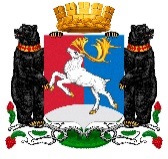 Камчатский крайАдминистрация городского округа «поселок Палана»ПОСТАНОВЛЕНИЕ23.03.2021 № 66Об утверждении Устава муниципального унитарного предприятия «Муниципальный информационно-расчетный центр» пгт. Палана»              В соответствии с Федеральным законом от 14.11.2002 №161-ФЗ «О государственных и муниципальных унитарных предприятиях», Уставом городского округа «поселок Палана», АДМИНИСТРАЦИЯ ПОСТАНОВЛЯЕТ:1. Утвердить Устав муниципального унитарного предприятия «Муниципальный информационно-расчетный центр» пгт. Палана»;2. Направить настоящее постановление в муниципальное унитарное предприятие «Муниципальный информационно-расчетный центр» пгт. Палана» для государственной регистрации изменений, вносимых в учредительные документы.3. Контроль исполнения настоящего постановления оставляю за собой.Глава городского округа «поселок Палана» 	О.П. МохиреваУТВЕРЖДЕНПостановлением Администрации городского округа «поселок Палана»23.03.2021 от № 66СОГЛАСОВАНПредседатель Комитета по управлению муниципальным имуществом городского округа «поселок Палана»Арцуева З.С.«____» __________ 2021 годаУСТАВМуниципального унитарного предприятия «Муниципальный информационно-расчетный центр» пгт. Палана»Российская ФедерацияКамчатский крайпгт. Палана2021 год1. Общие положения1.1. Муниципальное унитарное предприятие «Муниципальный информационно-расчетный центр» пгт. Палана, основанного на праве хозяйственного ведения, в дальнейшем именуемое «Предприятие», создано в соответствии с Постановлением МЭРа пгт Палана от «17» марта 2000 года № 68 и в соответствии с частью первой Гражданского кодекса РФ, Федеральным законом от 14 ноября 2002 года № 161-ФЗ «О государственных и муниципальных унитарных предприятиях».1.2. Полное фирменное наименование Предприятия на русском языке: Муниципальное унитарное предприятие «Муниципальный информационно-расчетный центр» пгт. Палана.Сокращенное фирменное наименование Предприятия на русском языке: МУП «МИРЦ» пгт. Палана.1.3. Предприятие является коммерческой организацией.1.4. Предприятие находится в ведомственном подчинении Администрации городского округа «поселок Палана».От имени муниципального образования городского округа «поселок Палана», права собственника имущества Предприятия осуществляет Администрация городского округа «поселок Палана».1.5. Предприятие является юридическим лицом, имеет самостоятельный баланс, расчетный и иные счета в банках, круглую печать, содержащую его полное фирменное наименование на русском языке и указание на место нахождения унитарного предприятия. Печать Предприятия может содержать также его фирменное наименование на языках народов Российской Федерации и (или) иностранном языке.Предприятие вправе иметь штампы и бланки со своим фирменным наименованием, собственную эмблему, а также зарегистрированный в установленном порядке товарный знак и другие средства индивидуализации.1.6. Предприятие отвечает по своим обязательствам всем принадлежащим ему имуществом. Предприятие не несет ответственности по обязательствам городского округа «поселок Палана», а городской округ «поселок Палана» не несет ответственность по обязательствам Предприятия, за исключением случаев, предусмотренных законодательством Российской Федерации.1.7. Предприятие от своего имени приобретает имущественные и личные неимущественные права и несет обязанности, выступает истцов и ответчиком в суде и арбитражном суде в соответствии с законодательством Российской Федерации.1.8. Место нахождения Предприятия: Российская Федерация, Камчатский край, пгт. Палана.Почтовый адрес: 688000, Российская Федерация, Камчатский край, Тигильский район, пгт. Палана, улица Гиля, дом 5, офис 16.1.9. Предприятие приобретает права юридического лица с момента его государственной регистрации.2. Цели и предмет деятельности Предприятия2.1. Целями деятельности Предприятия являются:а) удовлетворение общественных потребностей в результатах его деятельности;б) получение прибыли.2.2. Для достижения целей, указанных в пункте 2.1. настоящего Устава, Предприятие осуществляет в установленном законодательством Российской Федерации порядке следующие виды деятельности:- По созданию и использованию баз данных и информационных ресурсов;- Обработка данных;- Управление и эксплуатация жилого фонда;- Операции с недвижимым имуществом;- Предоставление прочих услуг;- Деятельность в области архитектуры; инженерно-техническое проектирование; геологоразведочные и геофизические работы; геодезическая и картографическая деятельность в области стандартизации и метрологии; деятельность в области гидрометеорологии и смежных с ней областях; виды деятельности, связанные с решением технических задач, не включенные в другие группировки;- Подготовка строительного участка;- Строительство зданий и сооружений;- Монтаж инженерного оборудования зданий и сооружений;- Производство отделочных работ;- Деятельность гостиниц;- Деятельность прочих мест для временного проживания;- Предоставление социальных услуг;- Консультирование по вопросам коммерческой деятельности и управления;- Деятельность вспомогательная прочая в сфере финансовых услуг, кроме страхования и пенсионного обеспечения.Предприятие не вправе осуществлять виды деятельности, не предусмотренные настоящим Уставом.2.3. Право Предприятия осуществлять деятельность, на которую в соответствии с законодательством Российской Федерации требуется специальное разрешение-лицензия, возникает у Предприятия с момента ее получения или ее действия, если иное не установлено законодательством Российской Федерации.3. Имущество предприятия3.1. Имущество Предприятия находится в муниципальной собственности, является неделимым и не может быть распределено по вкладам (долям, паям), в том числе между работниками Предприятия, принадлежит Предприятию на праве хозяйственного ведения и отражается на его самостоятельном балансе. В состав имущества Предприятия не может включаться имущество иной формы собственности.3.2. Право на имущество, закрепляемое за Предприятием на праве хозяйственного ведения собственником этого имущества, возникает с момента передачи такого имущества Предприятию, если иное не предусмотрено федеральным законом или не установлено решением собственника о передаче имущества Предприятию.Плоды, продукция и доходы от использования муниципального имущества, находящегося в хозяйственном ведении Предприятия, а также имущество, приобретенное им за счет полученной прибыли, являются муниципальной собственностью и поступают в хозяйственное ведение Предприятия.Предприятие не вправе продавать принадлежащее ему на праве хозяйственного ведения недвижимое имущество, сдавать его в аренду, отдавать в залог, вносить в качестве вклада в уставный (складочный) капитал хозяйственных обществ и товариществ или иным способом распоряжаться этим имуществом без согласия собственника.Право хозяйственного ведения имуществом прекращается на основании и в порядке, предусмотренном гражданским законодательством Российской Федерации, другими федеральными законами, муниципальными правовыми актами для прекращения права собственности, а также в случаях правомерного изъятия муниципального имущества у Предприятия по решению собственника.3.3. Размер уставного фонда Предприятия 100 000,00 рублей (сто тысяч рублей)Уставный фонд Предприятия может формироваться за счет денег, а также ценных бумаг, других вещей, имущественных прав и иных прав, имеющих денежную оценку.Размер уставного фонда Предприятия с учетом его резервного фонда не может превышать стоимость чистых активов Предприятия.3.4. Порядок изменения размера уставного фонда Предприятия, а также основания, при наличии которых изменение размера уставного фонда Предприятия является обязательным, регулируется законодательством Российской Федерации.3.5. Источниками формирования имущества Предприятия являются: - имущество, переданное Предприятию по решению администрации городского округа «поселок Палана»;- доходы Предприятия от его деятельности, в том числе дивиденды (доходы), поступающие от хозяйственных обществ и товариществ, в уставных капиталах которых участвует Предприятие;- заемные средства, в том числе кредиты банков и других организаций;- целевое бюджетное финансирование, дотации;- иные источники, не противоречащие законодательству Российской Федерации.3.6. Предприятие может участвовать в коммерческих и некоммерческих организациях (за исключением кредитных). Решение об участии Предприятия в коммерческой или некоммерческой организации может быть принято с согласия собственника имущества Предприятия.Движимым и недвижимым имуществом Предприятие распоряжается в порядке, установленном законодательством Российской Федерации, только в пределах, не лишающих его возможности осуществлять деятельность, цели, предмет и виды которой определены настоящим Уставом.Помимо случаев, предусмотренных законодательством Российской Федерации, Предприятие совершает, только с согласия собственника, также следующие сделки:- купля-продажа недвижимого имущества стоимостью более трех миллионов рублей; - иные сделки стоимостью более трех миллионов рублей.3.7. Права Предприятия на объекты интеллектуальной собственности, созданные в процессе осуществления им хозяйственной деятельности, регулируются законодательством Российской Федерации.3.8. Прибыль Предприятия используется в соответствии с Программой деятельности Предприятия в следующих целях:а) покрытие расходов Предприятия;б) формирование доходов бюджета городского округа «поселок Палана» (местный бюджет);в) внедрение, освоение новой техники и технологий, мероприятий по охране труда и окружающей среды;г) развитие и расширение финансово-хозяйственной деятельности предприятия, пополнение оборотных средств;д) строительство, реконструкцию, обновление основных фондов;е) проведение научно-исследовательских, опытно-конструкторских работ, изучение конъюнктуры рынка, потребительского спроса, маркетинг; ж) рекламу продукции и услуг предприятия; з) материальное стимулирование, обучение и повышение квалификации сотрудников предприятия;и) создание фондов предприятия.3.9. Предприятие распоряжается результатами производственной деятельности, выпускаемой продукцией (кроме случаев, установленных законодательными актами Российской Федерации), полученной чистой прибылью, оставшейся в распоряжении Предприятия после уплаты установленных законодательством Российской Федерации налогов и других обязательных платежей и перечисления в местный бюджет части прибыли Предприятия в соответствии с Программой деятельности Предприятия.Часть чистой прибыли, остающаяся в распоряжении Предприятия, может быть направлена на увеличение уставного фонда Предприятия.Доходы от аренды недвижимого имущества предприятия перечисляются в местный бюджет в установленном порядке.3.10. Предприятие создает резервный фонд.Размер резервного фонда составляет не ниже 15 процентов уставного фонда Предприятия, если иное не установлено законодательством Российской Федерации.Резервный фонд Предприятия формируется путем ежегодных отчислений в размере 5 процентов, если иное не установлено законодательством Российской Федерации, от доли чистой прибыли, остающейся в распоряжении Предприятия, до достижения размера, предусмотренного настоящим пунктом Устава.Средства резервного фонда предприятия используются исключительно на покрытие убытков Предприятия.3.11. Предприятие имеет право образовывать следующие фонды, общий размер которых составляет не более 25 процентов чистой прибыли, остающейся в его распоряжении:1) социальный фонд в размере, установленном коллективным договором. Средства фонда используются для решения вопросов укрепления здоровья работников Предприятия, в том числе профилактики профессиональных заболеваний;2) фонд материального поощрения работников Предприятия в размере, установленном коллективным договором;3) другие фонды в соответствии с коллективным договором.4. Права и обязанности предприятия4.1. Предприятие свободно в выборе предмета и содержания договоров и обязательств, любых форм хозяйственных взаимоотношений, которые не противоречат законодательству Российской Федерации и настоящему Уставу.4.2. Для выполнения уставных целей Предприятие имеет право в порядке, установленном действующим законодательством Российской Федерации:- создавать филиалы и представительства;- утверждать положения о филиалах, представительствах, назначить их руководителей, принимать решения об их реорганизации и ликвидации;- заключать все виды договоров с юридическими и физическими лицами, не противоречащие законодательству Российской Федерации, настоящему Уставу, а также целям и предмету деятельности Предприятия;- приобретать и арендовать основные и оборотные средства за счет имеющихся у него финансовых ресурсов, кредитов, ссуд и других источников финансирования;- передавать в залог, сдавать в аренду или вносить имущество в виде вклада в уставный (складочный) капитал хозяйственных обществ и товариществ, а также некоммерческих организаций в порядке и пределах, установленных законодательством Российской Федерации и настоящим Уставом;- осуществлять внешнеэкономическую деятельность; - осуществлять материально-техническое обеспечение производства и развитие объектов социальной сферы;- планировать свою деятельность и определять перспективы развития исходя из программы деятельности Предприятия, утверждаемой в установленном порядке, а также наличия спроса на выполняемые работы, оказываемые услуги, производимую продукцию; - определять и устанавливать формы и системы оплаты труда, численность работников, структуру и штатное расписание;- устанавливать для своих работников дополнительные отпуска, сокращенный рабочий день и иные социальные льготы в соответствии с законодательством Российской Федерации;- определять размер средств, направляемых на оплату труда работников Предприятия, на техническое и социальное развитие;4.3. Предприятие обязано:- выполнять утвержденную в установленном порядке программу деятельности Предприятия, а также показатели экономической эффективности деятельности Предприятия;- ежегодно перечислять в местный бюджет часть прибыли, остающейся в его распоряжении после уплаты налогов и иных обязательных платежей, в установленном порядке;- обеспечивать своевременно и в полном объеме выплату работникам заработной платы и иных выплат, проводить индексацию заработной платы в соответствии с действующим законодательством Российской Федерации;- обеспечивать своим работникам безопасные условия труда;-обеспечивать гарантированные условия труда и меры социальной защиты своих работников;- осуществлять оперативный и бухгалтерский учет результатов финансово-хозяйственной и иной деятельности, вести статистическую отчетность, отчитываться о результатах деятельности и использовании имущества с предоставлением отчетов в порядке и сроки, установленные законодательством Российской Федерации;- ежегодно проводить аудиторские проверки;- предоставлять Администрации городского округа «поселок Палана» информацию (в том числе необходимую для ведения реестра муниципального имущества) в случаях и порядке, предусмотренных законодательством Российской Федерации и городского округа «поселок Палана»;- осуществлять мероприятия по гражданской обороне и мобилизационной подготовке в соответствии с законодательством Российской Федерации;- хранить, предусмотренные законодательством Российской Федерации, документы.4.4. Предприятие осуществляет другие права, не противоречащие законодательству Российской Федерации, целям и предмету деятельности Предприятия, несет обязанности, может быть привлечено к ответственности по основаниям и в порядке, установленном законодательством Российской Федерации.5. Управление Предприятием5.1. Предприятие возглавляет Руководитель (Заведующий), назначаемый на эту должность собственником имущества Предприятия.Порядок назначения на должность Руководителя унитарного предприятия, а также порядок заключения с ним, изменения и прекращения трудового договора устанавливается муниципальным правовым актом о порядке назначения на должность и освобождения от должности руководителей муниципальных унитарных предприятий, принимаемым Советом депутатов городского округа «поселок Палана».5.2. Руководитель действует от имени Предприятия без доверенности, добросовестно и разумно представляет его интересы на территории Российской Федерации и за ее пределами.Руководитель действует на принципе единоначалия и несет ответственность за последствия своих действий в соответствии с Федеральными законами, иными нормативными правовыми актами Российской Федерации, настоящим Уставом и заключенным с ним трудовым договором.Руководитель предприятия организует выполнение решений Администрации городского округа «поселок Палана». Руководитель предприятия не вправе быть учредителем (участником) юридического лица, занимать должность и заниматься другой оплачиваемой деятельностью в государственных органах, органах местного самоуправления, коммерческих и некоммерческих организациях, кроме преподавательской, научной и иной творческой деятельностью, быть единоличным исполнительным органом или членом коллегиального исполнительного органа коммерческой организации, за исключением случаев, если участие в органах коммерческой организации входит в должностные обязанности данного руководителя, а также принимать участие в забастовках.Руководитель предприятия подлежит аттестации в порядке, установленном муниципальным правовым актом городского округа «поселок Палана».Руководитель предприятия должен доводить до сведения Администрации городского округа «поселок Палана» информацию:- о юридических лицах, в которых он, его супруг, родители, дети, братья, сестры и (или) их аффилированные лица, признаваемые таковыми в соответствии с законодательством Российской Федерации, владеют двадцатью и более процентами акций (доле, паев) в совокупности;- о юридических лицах, в которых он, его супруг, родители, дети, братья, сестры и (или) их аффилированные лица, признаваемые таковыми в соответствии с законодательством Российской Федерации, занимают должности в органах управления;- об известных ему совершаемых или предполагаемых сделках, в совершении которых он может быть признан заинтересованным.5.3. Собственник имущества унитарного предприятия согласовывает приём на работу заместителей руководителя, главного бухгалтера и главного инженера муниципального унитарного предприятия.5.4. Компетенция заместителей Руководителя Предприятия устанавливается Руководителем Предприятия.Заместители руководителя действуют от имени Предприятия, представляют его в государственных органах, в организациях Российской Федерации и иностранных государств, совершают сделки и иные юридические действия в пределах полномочий, предусмотренных в доверенностях, выданных Руководителем Предприятия.5.5. Взаимоотношения работников и руководителя Предприятия, возникающие на основе трудового договора, регулируются законодательством Российской Федерации о труде и коллективным договором.5.6. Коллективные трудовые споры (конфликты) между администрацией Предприятия и трудовым коллективом рассматриваются в соответствии с законодательством Российской Федерации.5.7. Состав и объем сведений, составляющих служебную или коммерческую тайну, а также порядок их защиты определяются Руководителем предприятия в соответствии с действующим законодательством Российской Федерации.6. Филиалы и представительства6.1. Предприятие может создавать филиалы и открывать представительства на территории Российской Федерации и за ее пределами с соблюдением требований законодательства Российской Федерации, законодательства иностранных государств по месту нахождения филиалов и представительств, если иное не предусмотрено международными договорами Российской Федерации.Филиалы и представительства Предприятия осуществляют свою деятельность от имени Предприятия, которое несет ответственность за их деятельность.6.2. Филиалы и представительства не являются юридическими лицами, наделяются Предприятием имуществом и действуют в соответствии с положениями о них. Положения о филиалах и представительствах, а также изменения и дополнения указанных положений утверждаются Предприятием.6.3. Имущество филиалов и представительств учитывается на их отдельном балансе, являющемся частью баланса Предприятия.6.4. Руководители филиалов и представительств назначаются на должность и освобождаются от должности руководителем Предприятия, наделяются полномочиями и действуют на основании доверенности, выданной им руководителем Предприятия.7. Реорганизация и ликвидация Предприятия7.1. Реорганизация Предприятия без изменения формы собственности на переданное ему имущество осуществляется в установленном законодательством Российской Федерации порядке. 7.2. В случаях, установленных федеральным законом, реорганизация Предприятия в форме его разделения или выделения из его состава одного или несколько предприятий осуществляется на основании решения Администрации городского округа «поселок Палана» или решения суда.7.3. При реорганизации Предприятия вносятся необходимые изменения в устав и Единый государственный реестр юридических лиц. Реорганизация влечет за собой переход прав и обязанностей Предприятия к его правопреемникам в соответствии с действующим законодательством Российской Федерации.Предприятие считается реорганизованным, за исключением случаев реорганизации в форме присоединения, с момента государственной регистрации вновь возникших юридических лиц.При реорганизации Предприятия в форме присоединения к нему другого унитарного предприятия первое из них считается реорганизованным с момента внесения в Единый государственный реестр юридических лиц записи о прекращении присоединенного унитарного предприятия.7.4. Предприятие может быть ликвидировано в порядке, установленном законодательством Российской Федерации.7.5. Ликвидация Предприятия влечет его прекращение без перехода прав и обязанностей в порядке правопреемства к другим лицам. Порядок образования ликвидационной комиссии определяется при принятии решения о ликвидации Предприятия.С момента назначения ликвидационной комиссии к ней переходят полномочия по управлению делами Предприятия.Ликвидационная комиссия от имени ликвидируемого Предприятия выступает в суде.Ликвидационная комиссия помещает в печати публикацию о ликвидации Предприятия с указанием в ней порядка и сроков заявления требований кредиторами, выявляет кредиторов, рассчитывается с ними, принимает меры к получению дебиторской задолженности, а также письменно уведомляет кредиторов о ликвидации Предприятия. Ликвидационная комиссия составляет ликвидационные балансы и представляет их собственнику имущества предприятия для утверждения.Распоряжение оставшимся после удовлетворения требований кредиторов имуществом ликвидируемого Предприятия осуществляется собственником имущества Предприятия.7.6. Исключительные права (интеллектуальная собственность), принадлежащие Предприятию на момент ликвидации, переходят для дальнейшего распоряжения ими в соответствии с законодательством Российской Федерации.7.7. Ликвидация Предприятия считается завершенной, а Предприятие – прекратившим свою деятельность после внесения записи об этом в Единый государственный реестр юридических лиц.7.8. При ликвидации и реорганизации Предприятия, увольняемым работникам гарантируется соблюдение их прав и интересов в соответствии с законодательством Российской Федерации.При реорганизации и ликвидации Предприятия все документы (управленческие, финансово-хозяйственные, по личному составу и другие) передаются в порядке, установленном действующим законодательством Российской Федерации.